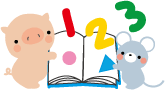 日　時　　第１回　2014年　８月１０日（日）第２回　2014年１２月１４日（日）第３回　2015年　１月１１日（日）時　間　　１０：００～１６：００（受付　９：３０）場　所　　クローバープラザ　５０６Ａ　（福岡県春日市原町３丁目１－７）　　　内　容　 「理論・アプローチ別科目」◆理論・アプローチの成り立ち・起源◆理論・アプローチの患者やその家族の支援への支援の展開◆理論・アプローチに基づく支援の実際※　講義を中心に演習等を含めた１日５時間の研修となります。（全日程の参加および第３回終了後のレポート評価での合格を以て修了となります。）講　師　　久留米大学　准教授　片岡　靖子氏定　員　　３0名（但し、定員になり次第締め切ります。）参加費　　会　員　１５，０００円　　県外の会員　１８，０００円　非会員　２０，０００円参加資格　社会福祉士有資格者且つ医療現場でソーシャルワークを実践している者またはそれを目指している者（学生を除く）申込方法　「研修参加申込書」に必要事項をご記入の上、ＦＡＸもしくはホームページの「研修会の参加申込受付」でお申込み下さい。締切後、正式な案内を郵送致します。その後、指定口座にご入金頂き、確認出来次第受講確定となります。申込締切　2014年６月６日（金）旧生涯研修制度１５単位、新生涯研修制度1単位１５時間の研修となります。（認定社会福祉士認証・認定機構において認証済　認証番号：２０１３００３４）※  昨年度の受講者で全ての履修が出来なかった受講者に限り、当該履修日の補講を認めます。(公社)福岡県社会福祉士会事務局行き　　ＦＡＸ ０９２－４８３－３０３７※必要事項を全てご記入の上、ＦＡＸでお申し込みください。※上記の個人情報は、本会の研修以外には使用いたしません。※当日は、お名前、所属機関のみ記載した参加者名簿を配布させていただく予定にしています。上記の同意欄にチェックをお願いします。（記載のない方は、同意したものとみなし掲載させていただきます。）【問い合わせ先】　公益社団法人福岡県社会福祉士会事務局〒812-0011 福岡県福岡市博多区博多駅前3-9-12-5FTEL 092-483-2944　FAX 092-483-3037E-mail info@facsw.or.jp　　　　　　　　　　　　　　☆申込み・問い合わせ先☆〒８１２－００１１　福岡市博多区博多駅前３丁目９番１２号　アイビーコートⅢビル５Ｆ公益社団法人　福岡県社会福祉士会TEL　０９２－４８３－２９４４　　FAX　０９２－４８３－３０３７フリガナ）ご　氏　名当日の連絡先Tel：Tel：ご　自　宅〒　　　　－　　　　　　〒　　　　－　　　　　　ご　自　宅Tel：Fax：ご　自　宅Mail：Mail：所属機関名(職場等)経験年数□　３年未満　　　 □　３～５年□　５～10年　　　□　10年以上□　３年未満　　　 □　３～５年□　５～10年　　　□　10年以上社会福祉士登録番号No.No.社会福祉士会の会員ですか□　会員（No.　　　　　　　／　　　　　　支部）□　非会員□　会員（No.　　　　　　　／　　　　　　支部）□　非会員名簿掲載について(詳細は下記参照)□　同意する□　同意しない□　同意する□　同意しない